Biology 0871		Worksheet on ArthropodsChapter 28-21. What are three important characteristics that arthropods have?____________________   ____________________   ____________________2. Complete the table.3. How do terrestrial arthropods breath?______________________________________________________________________________________________________________________4. How do aquatic arthropods breath?______________________________________________________________________________________________________________________5. Complete the sentences: 	a) Arthropods have a(n) __________(opened/closed) circulatory system. 	b) Terrestrial arthropods dispose of nitrogenous wastes using _________________ which are sac like organs that extract wastes from the blood and then add them to the digestive waste.	c) Aquatic arthropods extract their wastes by ____________________.6. Do arthropods have a brain? _______7. a) What are compound eyes? ______________________________________________________________________________________________________   b) Do mollusks have compound eyes? ______8. To what are attach the muscles of the arthropods? ______________________9. How do arthropods grow, knowing that their exoskeleton does not grow?______________________________________________________________________________________________________________________10. Identify the external anatomy of the crayfish.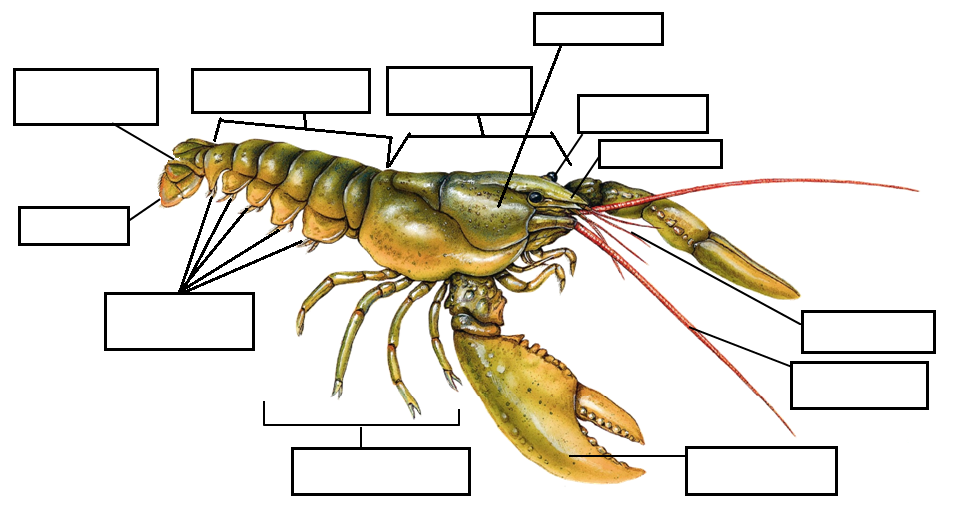 11. Identify the following numbers on the mouth parts of the crayfish.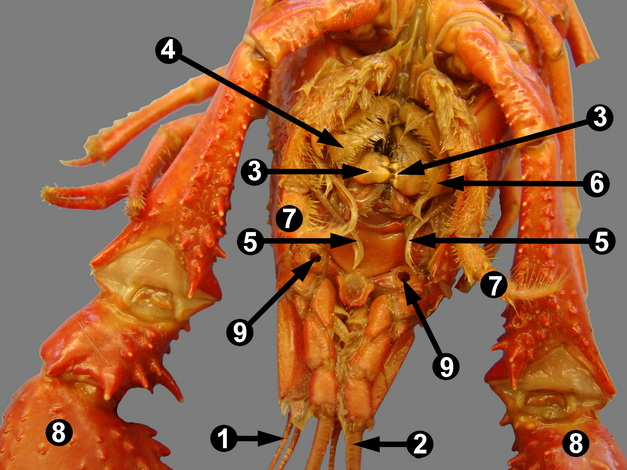 1. _____________________2. _____________________3. _____________________4. _____________________5. _____________________6. _____________________7. _____________________8. _____________________Groups of arthropodsex. of organisms# of body segmentsname of body segments# of pair of antennae# of pair of walking legsfeeding parts